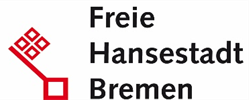 Eine Stärke Bremens mit seinen rund 550.000 in der Stadt lebenden Menschen ist seine Vielfalt: es gibt urbane sowie ländliche Stadtteile, die Nähe zur Weser, moderne Wissenschaftsorte, etliche Parks und Kultureinrichtungen – all das und vieles mehr ist dank der kurzen Wege gut und schnell zu erreichen. Unsere senatorische Behörde ist für Landes- und Kommunalaufgaben der Abteilungen Umwelt, Bau und Verkehr zuständig. Rund 500 Beschäftigte setzen ihr berufliches Können dafür ein, Projekte zu entwickeln und zu steuern, Genehmigungen zu erarbeiten und einen guten, umfassenden Service für die Bürgerinnen und Bürger zu bieten.In der Abteilung 3 „Natur, Wasser und Landwirtschaft“ im Referat 34 „Wasser- und Deichrecht“ zum nächstmöglichen Zeitpunkt die Stelle einerSachbearbeitung im Bereich Wasser- und EntwässerungsgebührenrechtEntgeltgruppe 12 TV-L/Besoldungsgruppe A 12Kennziffer 2019/34-2 zu besetzen.Im Referat 34 sind 12 Personen beschäftigt, die sich mit einer großen Themenvielfalt und Bandbreite des Wasser- und Deichrechts auseinandersetzen. Zu den wichtigsten Aufgaben des Referats gehören Gesetzgebungs- und Verordnungsverfahren im Wasser und Hochwasserschutzrecht, die Rechtsaufsicht über die Wasser- und Bodenverbände, die Aufsicht über die Abwassersparte des Umweltbetriebs Bremen und die hanseWasser Bremen GmbH im Rahmen der Beleihung, das Recht der kommunalen Abwasserbeseitigung sowie verwaltungsrechtliche Angelegenheiten der Oberen Wasserbehörde und Wasserbehörde Bremens.Wir freuen uns auf Ihre Bewerbung, wenn Sie eine motivierte, selbständig arbeitende, kommunikations- und durchsetzungsstarke  Persönlichkeit sind und Interesse an den folgenden Aufgaben haben:Angelegenheiten des Entwässerungs- und Kanalbeitragsrechts, insbesondere Rechtsbehelfs- und Beschwerdeverfahren, einschließlich ProzessführungAufsicht über den Umweltbetrieb Bremen in wasserrechtlichen und in entwässerungsrechtlichen Angelegenheiten und über die hanseWasser Bremen GmbH im Rahmen der BeleihungRechtsangelegenheiten im Zusammenhang mit WasserschutzgebietenBearbeitung von Ordnungswidrigkeiten im Bereich des WasserrechtsMitwirkung bei Gesetzgebungs- und Verordnungsverfahren im Bereich des Bremischen WasserrechtsSie bringen mit: Laufbahnbefähigung für die Laufbahngruppe 2, 1. Einstiegsamt, Fachrichtung Allgemeine Dienste oder eine Qualifikation als Verwaltungsfachwirt/in oder Verwaltungsbetriebswirt/in oder ein abgeschlossenes Studium im Bachelorstudiengang Public Administration oder einer gleichartigen Fachrichtungsehr gute Kenntnisse im allgemeinen Verwaltungsrecht sowie im Gebühren- und BeitragsrechtVerwaltungsrechtliche Kompetenz und Erfahrung bei der Bearbeitung von Rechtsbehelfsverfahren sowie von OrdnungswidrigkeitenverfahrenErfahrungen in aufsichtsrechtlichen Fragestellungen sind wünschenswertDarüber hinaus erwarten wir von Ihnen:Eigeninitiative und die Fähigkeit zur selbständigen Bearbeitung und ProblemlösungTeam- und KonfliktfähigkeitKommunikationsfähigkeit, Verhandlungsgeschick  und DurchsetzungsfähigkeitEffizienter Arbeitsstil sowie Belastbarkeit Das können Sie von uns erwarten:einen unbefristeten und zukunftssicheren Arbeitsplatz im öffentlichen Dienst flexible Arbeitszeiten sowie Angebote zur Vereinbarkeit von Beruf und Familieberufliche Entwicklungsmöglichkeiten durch Fort- und Weiterbildunggezielte Programme zur Gesundheitsförderung, u. a. ein Angebot für eine Firmenfitness-Mitgliedschaftein gefördertes Jobticket des öffentlichen PersonennahverkehrsFür telefonische Rückfragen stehen Ihnen Frau Claudia Senger dem Referat 34 (Tel.: 0421 - 361-5124) sowie Frau Küster vom Bewerbermanagement (Tel. 0421/361-11675) gerne zur Verfügung. Bewerbungshinweise:Teilzeitarbeit ist grundsätzlich möglich. Einzelheiten sind ggf. mit der Dienststelle zu vereinbaren.Um die Unterrepräsentanz von Frauen in diesem Bereich abzubauen, sind Frauen bei gleicher Qualifikation wie ihre männlichen Mitbewerber vorrangig zu berücksichtigen, sofern nicht in der Person eines Mitbewerbers liegende Gründe überwiegen. Frauen werden deshalb ausdrücklich aufgefordert, sich zu bewerben.Schwerbehinderten Menschen wird bei im Wesentlichen gleicher fachlicher und persönlicher Eignung der Vorrang gegeben. Bewerbungen von Menschen mit Migrationshintergrund werden begrüßt. Wir bitten Sie, uns von Ihren Bewerbungsunterlagen nur Kopien (keine Mappen) einzureichen; sie werden bei erfolgloser Bewerbung nach Abschluss des Auswahlverfahrens unter Berücksichtigung des § 15 Allgemeines Gleichbehandlungsgesetz vernichtet. Haben wir Ihr Interesse geweckt?Dann richten Sie bitte Ihre aussagefähige Bewerbung (gerne auch per E-Mail und zusammengefasst als ein einzelnes pdf-Dokument) mit einem aktuellen Zeugnis bzw. einer aktuellen Beurteilung (nicht älter als ein Jahr) unter Angabe der Kennziffer 2019/34-2 innerhalb von drei Wochen nach Veröffentlichung dieser Ausschreibung an Performa Nord				Bewerbermanagement			Schillerstr. 1						28195 BremenEmail: bewerbermanagement@performanord.bremen.de